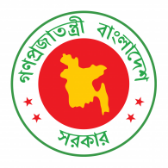 42nd  Session of the UPR Working GroupStatement by the Government of Bangladesh on the Review of Gabon(24 January 2023, 9.00-12.30)Mr. President,Bangladesh warmly welcomes the delegation of Gabon to the 4th cycle of UPR. We appreciate Gabon for ratifying majority of international treaties relating to the protection of human rights. Bangladesh is happy to see the necessary legislative reforms in Gabon for accelerating women empowerment and gender equality. The adoption of the National Health Development Plan for the period 2017–2021 has been a transformative agenda for ensuring equal access to health care services for all. In a constructive engagement, Bangladesh recommends the following for Gabon:Adopt policies and plans to ensure quality education for all children;Step up legislative measures to combat trafficking in women and girls;Continue to adopt effective measures to address development challenges in the remote areas that experience inadequate standard of living and public health resources. We wish a very successful review to the Gabon delegation.I thank you.-------------------------------------------------*---------------------------------------------------------